Вопрос дня: о пенсионных накопленияхНина Петровна из Краснослободского района интересуется:- Как можно проверить: имеются ли у меня пенсионные накопления?- Для получения полной информации о состоянии индивидуального лицевого счета, в том числе - о размере пенсионных накоплений, необходимо запросить справку о состоянии индивидуального лицевого счета. Сегодня это можно сделать несколькими способами. Самый удобный и быстрый – в личном кабинете на сайте Пенсионного фонда es.pfrf.ru, на портале государственных услуг www.gosuslugi.ru, а также с помощью мобильного приложения «ПФР Электронные сервисы». Для этого необходимо иметь подтвержденную учетную запись на едином портале государственных услуг (gosuslugi.ru).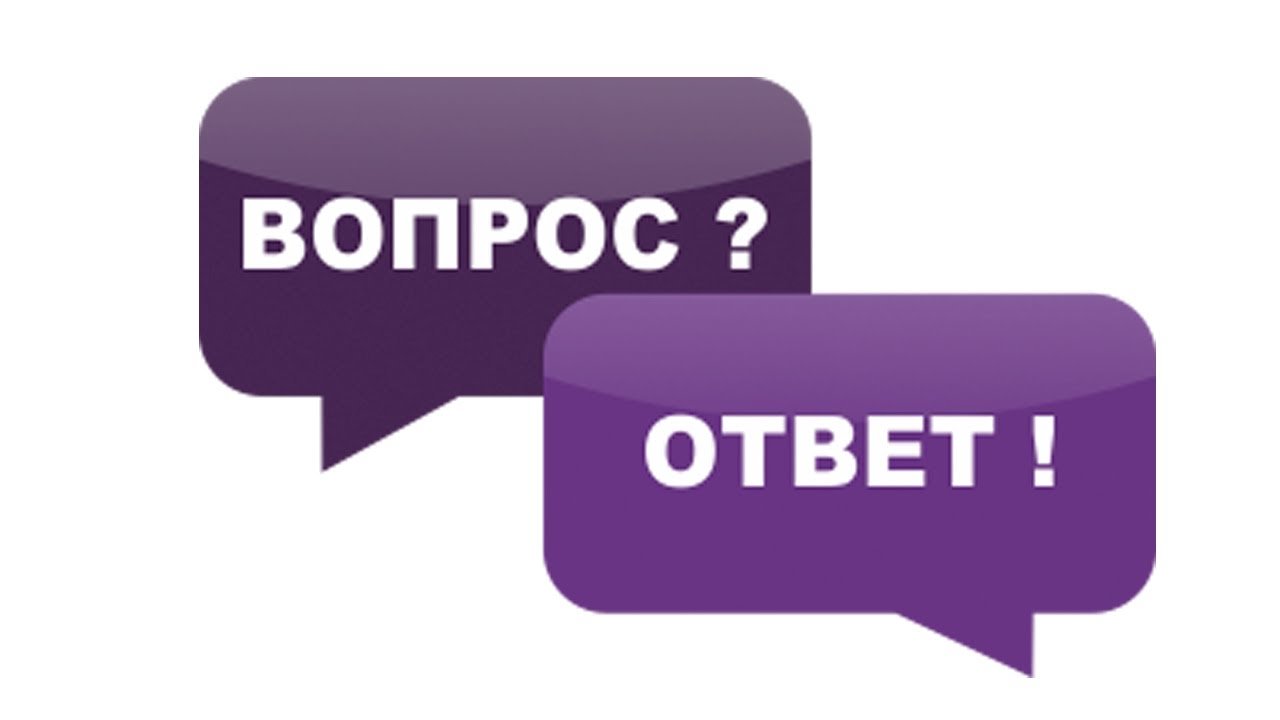 